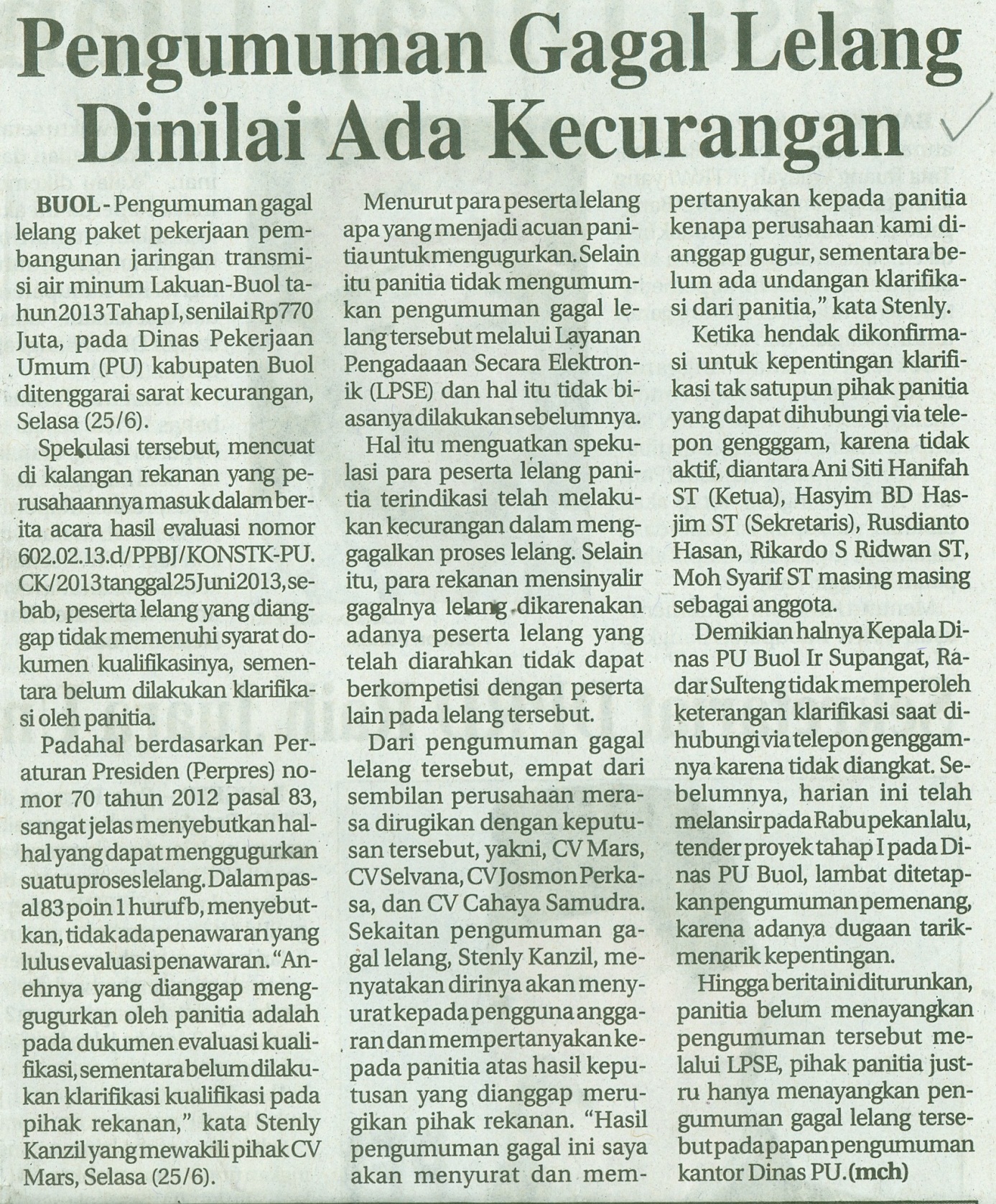 Harian    	:Radar SultengKasubaudSulteng IHari, tanggal:Rabu, 26 Juni 2013KasubaudSulteng IKeterangan:Halaman 23  Kolom 11-13KasubaudSulteng IEntitas:Kabupaten BuolKasubaudSulteng I